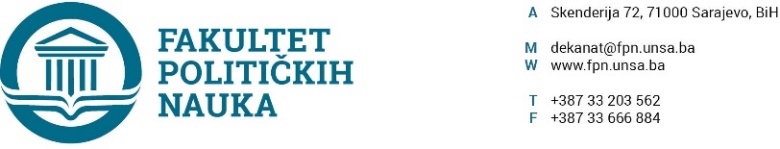 Broj: 02-1-***-1/21Sarajevo, 08.10.2021. godineNa osnovu člana 104. Statuta Univerziteta u Sarajevu, a u vezi sa članom 257. Statuta Univerziteta u Sarajevu, po prethodnoj saglasnosti sekretara, Vijeće Fakulteta političkih nauka Univerziteta u Sarajevu na sjednici održanoj 08.10.2021. godine donosi ZAKLJUČAKO podnošenju Zahtjeva za autentično tumačenje odredbe Statuta Univerziteta u Sarajevu Vijeće organizacione jedinice Univerzitet u Sarajevu-  Fakulteta političkih nauka podnosi Zahtjev Senatu Univerziteta u Sarajevu za autentično tumačenje člana 199. stav (1) i (2) Statuta Univerziteta u Sarajevu (br. 01-1093-3-1/18 od 28.11.2018.godine):(Mentorstvo i objavljena knjiga) (1) U slučaju da kandidat pri izboru u akademsko zvanje iz objektivnih razloga nije mogao ispuniti uvjet vezan za: a) objavljenu knjigu i/ili b) mentorstvo za drugi i/ili treći ciklus studija odnosno integrirani studij, uvodi se ekvivalencija odnosno supstitucija za objavljene knjige i/ili mentorstva sa tri dodatna naučna rada objavljena u relevantnim bazama podataka u odnosu na minimalne uvjete utvrđene zakonom. (2) Za ekvivalenciju odnosno supstituciju za objavljene knjige i/ili mentorstva iz prethodnog stava ovog člana računa se i uspješno vođenje međunarodnog/domaćeg projekta od značaja za Univerzitet/organizacionu jedinicu“.Obrazloženje:Prof.dr. Mirza Emirhafizović, vanredni profesor organizacione jedinice Univerzitet u Sarajevu-  Fakulteta političkih nauka podnio je dana 05.10.2021.godine, inicijativu za tumačenjem člana 199. stav (2) Statuta Univerziteta u Sarajevu (br. 01-1093-3-1/18 od 28.11.2018.godine). Razlog za podnešenje navedene inicijative je taj što je prof.dr. Mirza Emirhafizović, voditelj radne grupe u okviru COST (European Cooperation in Science and Technology) Akcije YOUNG-IN (CA17114 - Transdisciplinary solutions to cross sectoral disadvantage in youth). Konzorcij broji 32 zemlje članice, koje predstavljaju istraživači/ice i profesori/ice s različitih instituta i univerziteta. COST Akcija YOUNG-IN (2018.-2022.) ima šest radnih grupa koje se bave specifičnim tematskim pitanjima.Mirza Emirhafizović voditelj je radne grupe WG 2 - Disadvantages in starting a family (https://www.cost.eu/actions/CA17114/#tabs+Name:Management%20Structure)Voditelj radne grupe jedna je od ključnih liderskih pozicija u menadžmentu COST Akcije (uz predsjednika/cu, dopredsjednika/icu, itd.).U dokumentu pod nazivom Guidelines for COST Action Management, Monitoring and Final Assessment precizirana je uloga voditelja radne grupe unutar COST Akcije (CA).Voditelj radne grupe tokom svog četverogodišnjeg mandata, koliko traje i COST Akcija, odgovoran je za: • Koordiniranje i upravljanje aktivnostima i zadacima u vezi s postizanjem znanstvenih i ciljeva  umrežavanja COST Akcije za predmetnu radnu grupu, uzimajući u obzir politiku i pravila COST-a. • Pružanje doprinosa za pripremu Izvještaj o napretku i Završnog izvještaja o postignućima te prezentiranje napretka Radne grupe Akcijskom nadzornom odboru i COST Asocijaciji, ako se smatra potrebnim. • Osiguravanje odgovarajuće diseminacije rezultata i outputa koje je generirala Radna grupa kako bi se povećao utjecaj COST akcije.Sve navedene aktivnosti uključuju pripreme i organiziranje sastanaka Radne grupe (online ili uživo), posredovanje između različitih aktera, informiranje, rješavanje nastalih problema, kao i kontrolu izvršenja zadataka u okviru zadatih rokova za šta je potrebno posvetiti dosta vremena.Kroz ovu funkciju predstavljen je i Univerzitet u Sarajevu (u materijalima, publikacijama itd.), što je značajan doprinos afirmaciji izvrsnosti u istraživanju.S obzirom na značaj i složenosti ove funkcije (voditelja radne grupe), odsjek Sociologije na sjednici održanoj 05.10.2021.godine podržao inicijativu prof.dr. Mirze Emirhafizovića i uputio materijal Vijeću Fakulteta, sa Zahtjevom za autentično tumačenje člana 199. stav (1) i (2) Statuta Univerziteta u Sarajevu (br. 01-1093-3-1/18 od 28.11.2018.godine). Vijeće Fakulteta je na sjednici održanoj 08.10.2021.godine, prihvatilo Zahtjev odsjeka Sociologije i podnijelo Zahtjev za autentično tumačenje člana 199. stav (1) i (2) Statuta Univerziteta u Sarajevu (br. 01-1093-3-1/18 od 28.11.2018.godine), u kontekstu da li se za ekvivalenciju odnosno supstituciju za objavljene knjige i/ili mentorstva za izbor u naučno nastavna zvanja računa i uspješno vođenje radne grupe  međunarodnog/domaćeg projekta od značaja za Univerzitet/organizacionu jedinicu.                                                                                                          DEKANAkt obradila: Umihana Mahmić                                                          ____________________                                                               Akt kontrolisao i odobrio: prof.dr. Elvis Fejzić                                           Prof.dr. Sead TurčaloDostaviti: Senat Univerziteta u Sarajevu;Sekretar Fakulteta;Evidencija Vijeća Fakulteta; a/a